ИНН 6315609615 ОГРН 1086315000750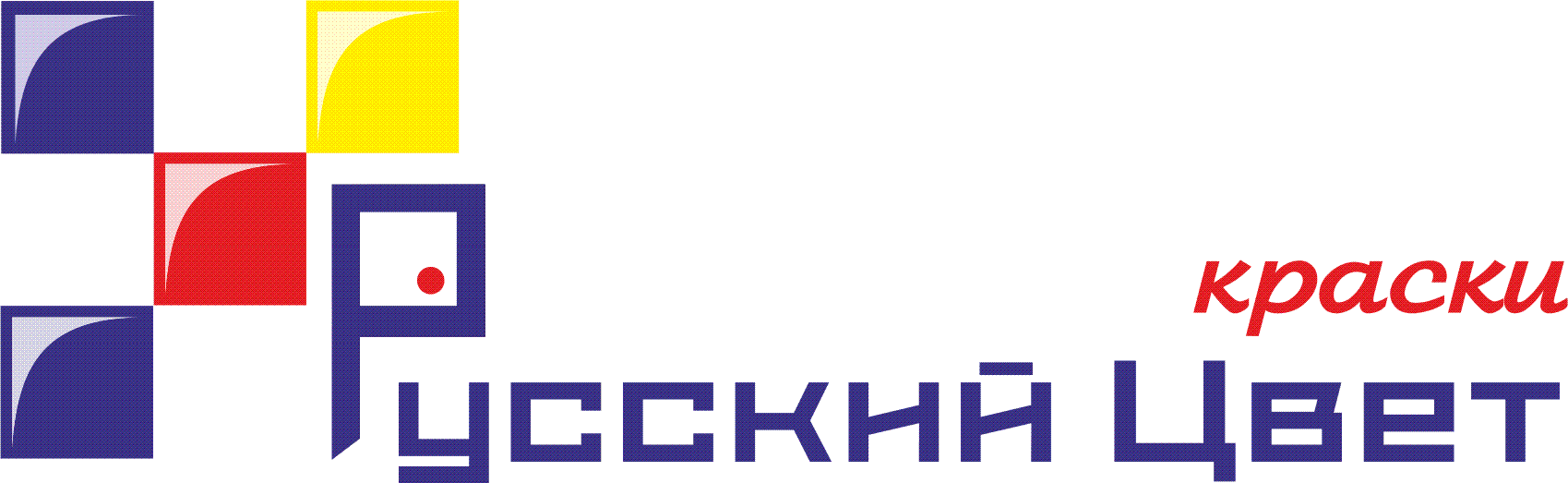 Склад: г. Казань, ул. Техническая, 9+7 (843) 212-13-68, kaz@russcvet.ruПрайс-лист на 2022 год с отгрузкой из г. Казань.Наименование100-499кг (руб/кг с НДС)500-999кг (руб/кг с НДС)1000-1999кг (руб/кг с НДС)2000кг и более (руб/кг с НДС)ГРУНТОВКИ (фасовка по 25кг)ГРУНТОВКИ (фасовка по 25кг)ГРУНТОВКИ (фасовка по 25кг)ГРУНТОВКИ (фасовка по 25кг)ГРУНТОВКИ (фасовка по 25кг)Грунтовка АК-0209255250245240Грунтовка АК-0293285280275270Грунтовка АК-069215210205200Грунтовка АК-070195190185180Грунтовка АС-071по запросупо запросупо запросупо запросуГрунтовка АУ-0179265260255250Грунтовка ВЛ-02255250245240Грунтовка ВЛ-023255250245240Грунтовка ВЛ-09по запросупо запросупо запросупо запросуГрунтовка ГФ-0119125120115110Грунтовка ГФ-0163165160155150Грунтовка ГФ-017165160155150Грунтовка ГФ-020185180175170Грунтовка ГФ-02195959595Грунтовка ГФ-021 б/с125125125125Грунтовка КО-0170по запросупо запросупо запросупо запросуГрунтовка КО-052по запросупо запросупо запросупо запросуГрунтовка ПФ-020185180175170Грунтовка УР-0173350345340335Грунтовка УР-0273515510505500Грунтовка ФЛ-03125120115110Грунтовка ФЛ-086210205200195Грунтовка ХВ-050210205200195Грунтовка ХС-010180175170165Грунтовка ХС-059200195190185Грунтовка ХС-068180175170165Грунтовка ЭП-0199275270265260Грунтовка ЭП-0259275270265260Грунтовка ЭП-0287285280275270Грунтовка ЭП-0439330325320315Грунтовка ЭП-057 1К200195190185Грунтовка ЭП-057 2К345340335330Грунтовка ЭП-076330325320315Грунтовка ЭФ-065260255250245Грунтовка полиуретановая430425420415Грунтовка фасадная до -15°С215210205200Грунтовка цинконаполненная полиуретановая570565560555Грунтовка для бетонных полов215210205200Грунтовка для металла акриловая215210205200Грунт-эмаль АК-0174230225220215Грунт-эмаль АУ-0167220215210205Грунт-эмаль АУ-1-201270265260255Грунт-эмаль ПФ-100200195190185Грунт-эмаль ХВ-0278190185180175Грунт-эмаль УР-1-202290285280275Грунт-эмаль УР-1524375370365360Грунт-эмаль акриловая водная 350345340335Грунт-эмаль акрил-каучуковая до -40°С350345340335Грунт-эмаль алкидно-уретановая220215210205Грунт-эмаль алкидно-уретановая 3 в 1                            240235230225Грунт-эмаль по ржавчине 3 в 1200195190185Грунт-эмаль по ржавчине 3 в 1 б/с240235230225Грунт-эмаль по ржавчине 3 в 1 б/с до -20°С245240235230Грунт-эмаль эпоксидная470465460455Грунт-эмаль цинконаполненная (35%)550545540535Грунт-эмаль цинконаполненная (96%)880875870865Праймер НК-50170165160155Преобразователь ржавчины330325320315Состав ХС-500280275270265Сурик свинцовый165160155150ЭМАЛИ (фасовка по 25кг)ЭМАЛИ (фасовка по 25кг)ЭМАЛИ (фасовка по 25кг)ЭМАЛИ (фасовка по 25кг)ЭМАЛИ (фасовка по 25кг)Эмаль АК-124210205200195Эмаль АК-15235230225220Эмаль АК-501170170170170Эмаль АК-505170170170170Эмаль АК-511 белая160160160160Эмаль АК-555170170170170Эмаль АК-539170170170170Эмаль АК-575370365360355Эмаль АС-182210205200195Эмаль АС-5305330325320315Эмаль АС-5307210205200195Эмаль АС-554по запросупо запросупо запросупо запросуЭмаль АУ-1356320315310305Эмаль АУ-1518Р270265260255Эмаль АУ-1524390385380375Эмаль АУ-1529285280275270Эмаль АУ-167185180175170Краска БТ-177260255250245Эмаль ВЛ-515255250245240Эмаль ГФ-92 ХС200195190185Эмаль ГФ-1426190185180175Эмаль КО-1012170165160155Эмаль КО-1112170165160155Эмаль КО-1243170165160155Эмаль КО-168170165160155Эмаль КО-174170165160155Эмаль КО-198170165160155Эмаль КО-8101360355350345Эмаль КО-8104360355350345Эмаль КО-8111360355350345Эмаль КО-811215210205200Эмаль КО-813290285280275Эмаль КО-814290285280275Эмаль КО-83280275270265Эмаль КО-834280275270265Эмаль КО-84по запросупо запросупо запросупо запросуЭмаль КО-859360355350345Эмаль КО-868360355350345Эмаль КО-870360355350345Эмаль КО-88280275270265Эмаль КО-983280275270265Краска МА-15135135135135Краска МА-22135135135135Краска МА-25135135135135Эмаль МЛ-1100230225220215Эмаль МЛ-1110230225220215Эмаль МЛ-12230225220215Эмаль МЛ-1120255250245240Эмаль МЛ-165295290285280Эмаль МС-17290285280275Эмаль НЦ-11220215210205Эмаль НЦ-1125215210205200Эмаль НЦ-132165165165165Эмаль НЦ-184225220215210Эмаль НЦ-25200195190185Эмаль НЦ-5123220215210205Эмаль ПФ-115 кроме белой105105105105Эмаль ПФ-133165160155150Эмаль ПФ-223по запросупо запросупо запросупо запросуЭмаль ПФ-233по запросупо запросупо запросупо запросуЭмаль ПФ-1189250245240235Эмаль ПФ-167175170165160Эмаль ПФ-188180175170165Эмаль ПФ-218 ХС195190185180Эмаль ПФ-266140140140140Эмаль СП-1266С210205200195Эмаль ХВ-110205200195190Эмаль ХВ-1100200195190185Эмаль ХВ-1110200195190185Эмаль ХВ-1120200195190185Эмаль ХВ-113205200195190Эмаль ХВ-114200195190185Эмаль ХВ-124190185180175Эмаль ХВ-125340335330325Эмаль ХВ-16190185180175Эмаль ХВ-161190185180175Эмаль ХВ-518220215210205Эмаль ХВ-519205200195190Эмаль ХВ-714210205200195Эмаль ХВ-785190185180175Эмаль ХВ-7141320315310305Эмаль ХС-119255250245240Эмаль ХС-416255250245240Эмаль ХС-436310305300295Эмаль ХС-5146235230225220Эмаль ХС-527240235230225Эмаль ХС-710225220215210Эмаль ХС-717310305300295Эмаль ХС-720230225220215Эмаль ХС-759 1К250245240235Эмаль ХС-759 2К300295290285Эмаль ХС-76У220215210205Эмаль ХП-799320315310305Эмаль УР-1012405400395390Эмаль УР-11345340335330Эмаль ЭП-140 1К200195190185Эмаль ЭП-140 2К310305300295Эмаль ЭП-1143290285280275Эмаль ЭП-1155275270265260Эмаль ЭП-1236 1К225220215210Эмаль ЭП-1236 2К270265260255Эмаль ЭП-1267300295290285Эмаль ЭП-1294275270265260Эмаль ЭП-255 1К225220215210Эмаль ЭП-255 2К260255250245Эмаль ЭП-275275270265260Эмаль ЭП-439310305300295Эмаль ЭП-46310305300295Эмаль ЭП-51310305300295Эмаль ЭП-5116 1К200195190185Эмаль ЭП-5116 2К285280275270Эмаль ЭП-5155305300295290Эмаль ЭП-525 1К225220215210Эмаль ЭП-525 2К295290285280Эмаль ЭП-5285305300295290Эмаль ЭП-5287300295290285Эмаль ЭП-5308290285280275Эмаль ЭП-5327260255250245Эмаль ЭП-56280275270265Эмаль ЭП-567320315310305Эмаль ЭП-733 1К255250245240Эмаль ЭП-733 2К300295290285Эмаль ЭП-773 1К225220215210Эмаль ЭП-773 2К270265260255Эмаль ЭП-9111285280275270Эмаль ЭП-969335330325320Эмаль алкидная для радиаторов200195190185Эмаль полиуретановая460455450445Эмаль цинконаполненная (90%)690685680675Краска люминисцентная/флюоресцентнаяпо запросупо запросупо запросупо запросуКраска для бетонных полов470465460455Краска фасадная до -15°С225220215210ШПАТЛЕВКИ (фасовка по 25кг)ШПАТЛЕВКИ (фасовка по 25кг)ШПАТЛЕВКИ (фасовка по 25кг)ШПАТЛЕВКИ (фасовка по 25кг)ШПАТЛЕВКИ (фасовка по 25кг)Шпатлевка НЦ-008270265260255Шпатлевка ПФ-002195190185180Шпатлевка ХВ-004215210205200Шпатлевка ЭП-0010310305300295Шпатлевка ЭП-0020410405400395ЛАКИ (фасовка по 18кг)ЛАКИ (фасовка по 18кг)ЛАКИ (фасовка по 18кг)ЛАКИ (фасовка по 18кг)ЛАКИ (фасовка по 18кг)Лак АК-113380375370365Лак АС-528330325320315Лак БТ-123170165160155Лак БТ-5100170165160155Лак БТ-577165160155150Лак БТ-99170165160155Лак ГФ-95270265260255Лак ГФ-166325320315310Лак МЛ-92285280275270Лак НЦ-134305300295290Лак НЦ-218305300295290Лак ПФ-170305300295290Лак ПФ-283250245240235Лак ХВ-148305300295290Лак ХВ-724300295290285Лак ХВ-784300295290285Лак ХС-724300295290285Лак ХС-76300295290285Лак ХП-734300295290285Лак ЭП-730320315310305ОРГАНОСИЛИКАТНАЯ КОМПОЗИЦИЯ (фасовка по 25кг)ОРГАНОСИЛИКАТНАЯ КОМПОЗИЦИЯ (фасовка по 25кг)ОРГАНОСИЛИКАТНАЯ КОМПОЗИЦИЯ (фасовка по 25кг)ОРГАНОСИЛИКАТНАЯ КОМПОЗИЦИЯ (фасовка по 25кг)ОРГАНОСИЛИКАТНАЯ КОМПОЗИЦИЯ (фасовка по 25кг)Композиция ОС-12-01210205200195Композиция ОС-12-03210205200195Композиция ОС-51-03265260255250Композиция ОС-52-20370365360355Композиция ОС-52-21370365360355КРАСКИ ВОДОЭМУЛЬСИОННЫЕ (фасовка по 15кг)КРАСКИ ВОДОЭМУЛЬСИОННЫЕ (фасовка по 15кг)КРАСКИ ВОДОЭМУЛЬСИОННЫЕ (фасовка по 15кг)КРАСКИ ВОДОЭМУЛЬСИОННЫЕ (фасовка по 15кг)КРАСКИ ВОДОЭМУЛЬСИОННЫЕ (фасовка по 15кг)Грунтовка акриловая концентрированнаяГрунтовка акриловая концентрированнаяГрунтовка акриловая концентрированнаяГрунтовка акриловая концентрированная80Грунтовка акриловая универсальнаяГрунтовка акриловая универсальнаяГрунтовка акриловая универсальнаяГрунтовка акриловая универсальная70Грунтовка акриловая интерьерная Грунтовка акриловая интерьерная Грунтовка акриловая интерьерная Грунтовка акриловая интерьерная 65Грунтовка ВД-АК-015Грунтовка ВД-АК-015Грунтовка ВД-АК-015Грунтовка ВД-АК-01570Грунтовка ВД-АК-0301Грунтовка ВД-АК-0301Грунтовка ВД-АК-0301Грунтовка ВД-АК-0301135Бетон-контактБетон-контактБетон-контактБетон-контакт135Краска фасадная белаяКраска фасадная белаяКраска фасадная белаяКраска фасадная белая120Краска ВД-АК-101 белаяКраска ВД-АК-101 белаяКраска ВД-АК-101 белаяКраска ВД-АК-101 белая120Краска ВД-АК-115 белаяКраска ВД-АК-115 белаяКраска ВД-АК-115 белаяКраска ВД-АК-115 белая120Краска ВД-АК-111 белая (фасадная)Краска ВД-АК-111 белая (фасадная)Краска ВД-АК-111 белая (фасадная)Краска ВД-АК-111 белая (фасадная)135Краска ВД-АК-11 белаяКраска ВД-АК-11 белаяКраска ВД-АК-11 белаяКраска ВД-АК-11 белая120Краска ВД-АК-15 белая (для бетонных полов)Краска ВД-АК-15 белая (для бетонных полов)Краска ВД-АК-15 белая (для бетонных полов)Краска ВД-АК-15 белая (для бетонных полов)265Краска ВД-АК-117 белаяКраска ВД-АК-117 белаяКраска ВД-АК-117 белаяКраска ВД-АК-117 белая160Краска ВД-АК-191 белаяКраска ВД-АК-191 белаяКраска ВД-АК-191 белаяКраска ВД-АК-191 белая265Краска ВД-АК-1180 белаяКраска ВД-АК-1180 белаяКраска ВД-АК-1180 белаяКраска ВД-АК-1180 белая110Краска ВД-АК-201 белаяКраска ВД-АК-201 белаяКраска ВД-АК-201 белаяКраска ВД-АК-201 белая100Краска ВД-АК-202 белаяКраска ВД-АК-202 белаяКраска ВД-АК-202 белаяКраска ВД-АК-202 белая90Краска ВД-АК-205 белаяКраска ВД-АК-205 белаяКраска ВД-АК-205 белаяКраска ВД-АК-205 белая100Краска ВД-АК-216 белаяКраска ВД-АК-216 белаяКраска ВД-АК-216 белаяКраска ВД-АК-216 белая100Краска ВД-АК-502 белаяКраска ВД-АК-502 белаяКраска ВД-АК-502 белаяКраска ВД-АК-502 белая325Краска ВД-АК-1179 глянцевая белаяКраска ВД-АК-1179 глянцевая белаяКраска ВД-АК-1179 глянцевая белаяКраска ВД-АК-1179 глянцевая белая290Краска ВД-АК-1805 белаяКраска ВД-АК-1805 белаяКраска ВД-АК-1805 белаяКраска ВД-АК-1805 белая110Краска ВД-АК-2180 белаяКраска ВД-АК-2180 белаяКраска ВД-АК-2180 белаяКраска ВД-АК-2180 белая95Краска ВД-ВА-17 белаяКраска ВД-ВА-17 белаяКраска ВД-ВА-17 белаяКраска ВД-ВА-17 белая115Краска ВД-ВА-27А белаяКраска ВД-ВА-27А белаяКраска ВД-ВА-27А белаяКраска ВД-ВА-27А белая95Краска интерьерная моющаяся белаяКраска интерьерная моющаяся белаяКраска интерьерная моющаяся белаяКраска интерьерная моющаяся белая100Краска интерьерная для стен и потолков белая            Краска интерьерная для стен и потолков белая            Краска интерьерная для стен и потолков белая            Краска интерьерная для стен и потолков белая            80Краска ВД-ВА-224 белаяКраска ВД-ВА-224 белаяКраска ВД-ВА-224 белаяКраска ВД-ВА-224 белая110Краска ВД-КЧ-26 белаяКраска ВД-КЧ-26 белаяКраска ВД-КЧ-26 белаяКраска ВД-КЧ-26 белая100Краска ВД-КЧ-26А белаяКраска ВД-КЧ-26А белаяКраска ВД-КЧ-26А белаяКраска ВД-КЧ-26А белая85Краска ВД-КЧ-22 белаяКраска ВД-КЧ-22 белаяКраска ВД-КЧ-22 белаяКраска ВД-КЧ-22 белая85Краска ВД-КЧ-183 белаяКраска ВД-КЧ-183 белаяКраска ВД-КЧ-183 белаяКраска ВД-КЧ-183 белая90Краска ВД-КЧ-577 белаяКраска ВД-КЧ-577 белаяКраска ВД-КЧ-577 белаяКраска ВД-КЧ-577 белая115Краска силикатная фасаднаяКраска силикатная фасаднаяКраска силикатная фасаднаяКраска силикатная фасадная180Краска силикатная для стенКраска силикатная для стенКраска силикатная для стенКраска силикатная для стен90СМЫВКИСМЫВКИСМЫВКИСМЫВКИСМЫВКИСмывка СП-6 (50кг)345340335330Смывка СП-7 (50кг)335330325320Смывка СД/СП (175кг)165160155150РАСТВОРИТЕЛИ (фасовка по 10л)РАСТВОРИТЕЛИ (фасовка по 10л)РАСТВОРИТЕЛИ (фасовка по 10л)РАСТВОРИТЕЛИ (фасовка по 10л)РАСТВОРИТЕЛИ (фасовка по 10л)АцетонАцетонАцетонАцетонпо запросуКсилол нефтянойКсилол нефтянойКсилол нефтянойКсилол нефтянойпо запросуОлифа ОксольОлифа ОксольОлифа ОксольОлифа Оксоль1400р/штРастворитель 646Растворитель 646Растворитель 646Растворитель 6461200р/штРастворитель Р-4Растворитель Р-4Растворитель Р-4Растворитель Р-41400р/штРастворитель Р-5Растворитель Р-5Растворитель Р-5Растворитель Р-51400р/штСольвент нефтянойСольвент нефтянойСольвент нефтянойСольвент нефтяной1400р/штТолуол нефтяной Толуол нефтяной Толуол нефтяной Толуол нефтяной по запросуУайт-спиритУайт-спиритУайт-спиритУайт-спирит1100р/штОтвердитель к эмалям МЛ (темный)Отвердитель к эмалям МЛ (темный)Отвердитель к эмалям МЛ (темный)Отвердитель к эмалям МЛ (темный)700р/кгОтвердитель ИЗУР-021Отвердитель ИЗУР-021Отвердитель ИЗУР-021Отвердитель ИЗУР-0211200р/кгОГНЕЗАЩИТНЫЕ МАТЕРИАЛЫОГНЕЗАЩИТНЫЕ МАТЕРИАЛЫОГНЕЗАЩИТНЫЕ МАТЕРИАЛЫОГНЕЗАЩИТНЫЕ МАТЕРИАЛЫОГНЕЗАЩИТНЫЕ МАТЕРИАЛЫКраска огнезащитная ВУП-2 (на водной основе)Краска огнезащитная ВУП-2 (на водной основе)Краска огнезащитная ВУП-2 (на водной основе)Краска огнезащитная ВУП-2 (на водной основе)по запросуКраска огнезащитная ВУП-2 (на растворителе)Краска огнезащитная ВУП-2 (на растворителе)Краска огнезащитная ВУП-2 (на растворителе)Краска огнезащитная ВУП-2 (на растворителе)по запросу